α. ERASMUS+ ΠΟΣΑ ΕΠΙΧΟΡΗΓΗΣΗΣ ΦΟΙΤΗΤΩΝ 2017-2018ΚΙΝΗΤΙΚΟΤΗΤΑ ΦΟΙΤΗΤΩΝ ΓΙΑ ΣΠΟΥΔΕΣ:        Οι φοιτητές που μετακινούνται για σπουδές σε Ιδρύματα Ανώτατης Εκπαίδευσης χωρών που   συμμετέχουν στο πρόγραμμα λαμβάνουν ένα ποσό ως  Μηνιαία Επιχορήγηση  ανάλογα με τη Χώρα Υποδοχής.      Το ποσό της μηνιαίας επιχορήγησης του φοιτητή που μετακινείται στο εξωτερικό για σπουδές καθορίζεται ανάλογα με τη χώρα υποδοχής ως εξής:Φοιτητές που προέρχονται από κοινωνικά ευπαθείς ομάδες:Οι φοιτητές που προέρχονται από κοινωνικά ευπαθείς ομάδες δικαιούται προσαύξηση 100 Ευρώ ανά μήνα, επί της μηνιαίας επιχορήγησης που λαμβάνουν οι φοιτητές που μετακινούνται για σπουδές.Τα κριτήρια σύμφωνα με τα οποία, καθορίζονται οι κοινωνικά ευπαθείς ομάδες είναι τα ακόλουθα:Σχετικά με το πώς ορίζονται οι ευπαθείς κοινωνικά ομάδεςΦοιτητής που έχει συμπληρώσει το 25ο έτος της ηλικίας του, θα λαμβάνεται υπόψη μόνο το ατομικό εισόδημα έως 9.000 € κατά το πλέον πρόσφατο φορολογικό έτος, ανεξαρτήτως εάν προέρχεται από πολύτεκνη οικογένεια ή όχι.Φοιτητής που δεν έχει συμπληρώσει το 25ο έτος της ηλικίας του, θα λαμβάνεται υπόψη το άθροισμα ατομικού και οικογενειακού εισοδήματος έως 9.000 € ενώ στην περίπτωση που προέρχεται από πολύτεκνη οικογένεια έως 22.000 €, κατά το πλέον πρόσφατο φορολογικό έτος. Σημείωση: Εφεξής οι φοιτητές θα πρέπει υποχρεωτικά να προσκομίζουν και την ατομική τους φορολογική δήλωση/ ατομικό εκκαθαριστικό όπου θα προκύπτει το ατομικό τους εισόδημα, καθώς βάσει νόμου όλα τα πρόσωπα άνω 18 ετών, υποχρεούνται  στην υποβολή σχετικής δήλωσης.Γενικές οδηγίες: Σε περίπτωση που ο φοιτητής είναι τέκνο διαζευγμένων γονέων  και προστατευόμενο μέλος  θα λαμβάνεται υπόψη το εισόδημα του γονέα που έχει την επιμέλεια.Για το χαρακτηρισμό προσώπου ως πολυτέκνου ή μέλους πολύτεκνης οικογένειας, παρακαλούμε δείτε το συνημμένο έγγραφο. Σχετικά με το πώς προκύπτει το Οικογενειακό Εισόδημα: Το  οικογενειακό εισόδημα προκύπτει από το άθροισμα των κάτωθι κατηγοριών του Εκκαθαριστικού σημειώματος: Συνολικό Δηλωθέν Εισόδημα (Υπόχρεου + Συζύγου) Πίνακας Γ.1Προστιθέμενη Διαφορά Αντικειμενικών Δαπανών, (Υπόχρεου + Συζύγου) Πίνακας Γ.1Αυτοτελή φορολογούμενα ποσά (Υπόχρεου + Συζύγου) Πίνακας Δ.Αντίστοιχα προκύπτει και το ατομικό εισόδημα του φοιτητή.• Επιχορήγηση Φοιτητών με Ειδικές Ανάγκες Η επιχορήγηση φοιτητών με Ειδικές Ανάγκες καλύπτει τις επιπρόσθετες δαπάνες που προκύπτουν κατά τη διάρκεια της κινητικότητας των φοιτητών αυτών στο εξωτερικό. Η επιχορήγηση των φοιτητών με ειδικές ανάγκες υπολογίζεται βάσει πραγματικών εξόδων. http://www.iky.gr/atoma-me-eidikes-anagkes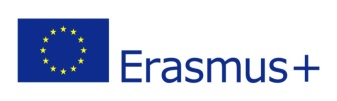 Ποσό μηνιαίας επιχορήγησης (€/μήνα)Ομάδα 1Χώρες με υψηλό κόστος διαβίωσηςΑυστρία, Δανία, Φιλανδία, Γαλλία, Ιρλανδία, Ιταλία, Λιχτενστάιν, Νορβηγία, Σουηδία,  Αγγλία500Ομάδα 2Χώρες με μεσαίο κόστος διαβίωσηςΒέλγιο, Κροατία, Τσεχία, Κύπρος, Γερμανία, Ελλάδα, Ισλανδία, Λουξεμβούργο, Ολλανδία, Πορτογαλία, Σλοβενία, Ισπανία, Τουρκία450Ομάδα 3Χώρες με χαμηλό κόστος διαβίωσηςΒουλγαρία, Εσθονία, Ουγγαρία, Λετονία, Λιθουανία, Μάλτα, Πολωνία, Ρουμανία, Σλοβακία, ΠΓΔΜ400